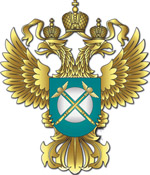 Управление Федеральной антимонопольной службыпо Костромской областиПресс-службаТ./Ф. 34-67-48 E-mail: to44@fas.gov.ruЗакон рекламе не помехаСегодня больше всего нарушений в сфере законодательства о рекламе приходится на финансовые услуги. 	По статистике Костромского УФАС, по итогам прошлого года более трети составили нарушения требований ст. 28 Закона о рекламе «Реклама финансовых услуг». 	Действующее законодательство о рекламе требует раскрытия полной информации о стоимости банковских услуг, а также сообщать полное наименование лица, оказывающего такие услуги.	Наиболее частым поводом для судебных разбирательств становятся недостоверные или неполные сведения о банковских продуктах. Впрочем, страдают не только обманутые потребители, но и сами кредитные учреждения. По мнению банковского сообщества, сложившаяся практика подталкивает их отказаться от рекламы своих продуктов и перейти к имиджевой рекламе.	Еще в прошлом году пленум Высшего арбитражного суда дал пояснения требований к рекламе кредитов. Так, банки не имеют права ссылаться на возможность получения дополнительной информации о продукте в контакт-центрах банка. Вместо этого они обязаны указывать все условия оказания своих услуг, определяющие фактическую стоимость кредита для заемщика.	Жесткие требования к рекламе обусловлены прежде всего стремлением регулятора защитить интересы потребителей, которые должны получать понятную для них и полную информацию о банковских продуктах.	Отметим, что в Европе по таким правилам живут уже давно. Европейские банки отказались от рекламирования конкретных продуктов и используют лишь имиджевую рекламу.	На сегодняшний день требования ст. 28 Закона о рекламе аналогично распространяются и на рекламу хозяйствующих субъектов (ООО, кредитные кооперативы, микрофинансовые организации), предоставляющих займы, принимающих денежные средства во вклады. В 2012 г. Костромским УФАС России рассмотрено прецедентное дело о ненадлежащей рекламе медицинских услуг.	Как установлено антимонопольным органом, медицинский центр рекламировал медицинские услуги в рубрике «Здоровье», где предупредительная надпись «Имеются противопоказания, необходима консультация специалиста» размещена в конце страницы СМИ под рядом рекламы медицинских услуг.	 В данном случае наличие общей предупредительной надписи на странице СМИ не свидетельствует о соблюдении рекламодателем требований ч. 7 ст. 24 Федерального закона от 13.03.2006 г. №38-ФЗ «О рекламе».	Следовательно, надпись «Имеются противопоказания, необходима консультация специалиста» должна занимать, согласно Закона о рекламе, не менее чем пять процентов рекламной площади (рекламного пространства).	Обязанность по соблюдению требований Закона о рекламе возложена на каждого конкретного рекламодателя, а подтверждение выполнения обязательств рекламодателя вытекает из содержания рекламных материалов или их копий, а также договоров на производство, размещение и распространение рекламы (ст. 12 Закона о рекламе).	Рекламодатель, разместивший рассматриваемую рекламу, Костромским УФАС России привлечен к административной ответственности по части 1 статьи 14.3 КоАП РФ и назначено наказание в виде административного штрафа.	Позицию Костромского УФАС России Арбитражный суд Костромской области поддержал.В 2012 году Костромским УФАС России также рассмотрено дело о ненадлежащей рекламе, связанное с продажей квартир в новом многоквартирном доме без, строящимся без разрешительной на то документации.	Согласно материалам дела рекламируемый дом строился под статусом индивидуального жилого дома.	Для строительства индивидуальных жилых домов (за некоторыми исключениями) вообще не требуется проведение государственной экспертизы проектной документации и не предусмотрено осуществление государственного строительного надзора.	Таким образом, строительство такого дома контролируется только самим застройщиком.	Следовательно, в отсутствие какого-либо строительного контроля в процессе возведения дома существенно возрастает риск таких нарушений градостроительных норм, которые могут повлечь не только несоответствие качества выполненных работ нормативно-техническим требованиям, но и будут нести угрозу жизни и здоровью проживающим в нем гражданам. А граждане, изъявившие желание приобрести квартиру в рекламируемом доме фактически могли приобрести только долю, т.е. стать сособственниками одной недвижимости - дома. 	В результате пресечения распространения ненадлежащей рекламы Костромское УФАС России в рамках своих полномочий способствовало предотвращению негативных социальных последствий, связанных с приобретением гражданами долей ("квартир") в незаконно построенном доме, не гарантирующем безопасное проживание.В связи с многочисленными заявлениями граждан на получение ими несанкционированной СМС рекламы Костромское  УФАС России сообщает.	Согласно ч. 1 ст. 18 Закона о рекламе распространение рекламы по сетям электросвязи, в том числе телефонной, в отсутствие предварительного согласия абонента на получение рекламных сообщений не допускается. Ответственность за данное нарушение несет распространитель рекламы.	Установить фактического распространителя рекламы по реквизитам, указанным в сообщениях, часто не представляется возможным, в связи с отсутствием у антимонопольных органов полномочий на ведение оперативно-розыскной деятельности и получение персональных данных о владельцах телефонных номеров отправителей.	Для решения данного вопроса КостромскоеУФАС России настоятельно рекомендует получателям СМС рекламы до обращения в антимонопольную службу обратиться к своему оператору мобильной связи, направив письменный отказ по почте с уведомлением о вручении (отправка письма по электронной почте не является доказательством его получения надлежащим лицом).	Направление абонентом отказа от получения СМС рекламы предусмотрено «Условиями оказания услуг связи», разработанными каждым оператором и размещенными в качестве публичной оферты на официальных сайтах компаний в сети Интернет. В соответствии с данными условиями, абонент соглашается на весь срок действия договора об оказании услуг связи, подписанного сторонами, на получение рекламы при использовании услуг связи, при этом абонент вправе в любое время выразить свой отказ от получения рекламы.	Законодательством  РФ установлен месячный срок для ответов на обращения граждан.
	В случае отсутствия ответа в установленный срок и продолжения поступления СМС рекламы, Вы можете обратиться с заявлением в Костромское УФАС России.           
К заявлению необходимо приложить:1. копию Вашего обращения к оператору мобильной связи,2. фотографические снимки рекламных сообщений с экрана мобильного телефона,3. распечатку сообщений, полученную от оператора связи,4. копию договора с оператором на оказание услуг мобильной связи.	В соответствии с Федеральным законом от 27 июля 2006 года № 152-ФЗ «О персональных данных» в своем обращении необходимо выразить согласие на передачу Ваших персональных данных оператору мобильной связи или 3-им лицам – сторонам по отправке СМС рекламного характера, а также правоохранительным органам для проведения оперативно-розыскной деятельности.	Дополнительно обращаем внимание на следующие обстоятельства. 	Как указывают операторы мобильной связи, их полномочия по отключению рассылки СМС рекламы ограничены только тем кругом лиц, с которыми заключены соответствующие договора на рассылку рекламных сообщений. В остальных случаях, включая отправку СМС через Интернет, пресечение распространения рекламы без привлечения правоохранительных органов не представляется возможным.